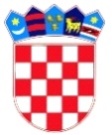 REPUBLIKA HRVATSKADUBROVAČKO-NERETVANSKA ŽUPANIJAOPĆINA TRPANJOPĆINSKO VIJEĆENa temelju članka 35. Zakona o lokalnoj i područnoj (regionalnoj) samoupravi (Narodne novine br: 33/01, 60/01, 129/05, 109/07, 125/08, 36/09, 150/11,144/12,19/13, 137/15, 123/17, 98/19 i 144/20), članaka 59. i 62. Zakona o komunalnom gospodarstvu (Narodne novine br. 68/18, 110/18 i 32/20) te odredbi čl. 30. Statuta Općine Trpanj(Službeni glasnik Dubrovačko-neretvanske županije 06/13, 14/13, 7/18 - pročišćeni tekst, 11/19, 7/20 i 4/21), Općinsko vijeće Općine Trpanj, na svojoj 4. Sjednici održanoj __, prosinca 2021.godine, donijelo je O D L U K Uo  Izmjenama i dopunama Odluke o komunalnoj infrastrukturi Općine Trpanj i njezinom pravnom statusuČlanka 1.Članak 1. stavak 1. 6. redak tablice Odluke o komunalnoj infrastrukturi Općine Trpanj i njezinom pravnom statusu (Službeni glasnik Dubrovačko-neretvanske županije broj 7/20) mijenja se i glasi:Iza 6. redka dodaje se novi 7. redak koji glasi:U 7. retku koji sada postaje 8.redak u  rubrici „Zemljišno knjižna oznaka (k.č.br.)“ dodaje se broj „2390/210“.Dosadašnji redci 7.do 14 postaju redci 8.do 15. 						Članak 2.Ova Odluka stupa na snagu osmog dana od dana objave u Službenom glasniku Dubrovačko-neretvanske županije.KLASA:URBROJ:2117/07-05/02-21-1				Predsjednik Općinskog vijeća U Trpnju, __. Prosinca 2021.god.					Ivan Veić, v.r. Park ispod bora s dječijim igralištem 1205, 1206, 1207, 1229 sve k.o. TrpanjJavne zelene površineZemljište za sport i rekreaciju ( boćalište (poda staru crkvu)1203, ¸*51, 1196, 1202,1201 I 1200 sve k.o. TrpanjJavna zelena površina